หน่วยงาน   				ระบุชื่อหน่วยงาน ที่   	-				วันที่           ระบุวัน เดือน  ปี เรื่อง   ขอขยายระยะเวลาดำเนินการวิจัยและการเบิกจ่ายเงิน/การส่งรายงานวิจัยฉบับสมบูรณ์/ขอเปลี่ยนแปลงเรียน   รองอธิการบดี/คณบดี/ผู้อำนวยการ----> [หัวหน้าส่วนงานวิชาการของผู้รับทุน]	ด้วยข้าพเจ้า (นาย/นาง/นางสาว)  ระบุ ชื่อ นามสกุล  ชื่อหน่วยงานต้นสังกัด  สถาบันเทคโนโลยีพระจอมเกล้าเจ้าคุณทหารลาดกระบัง  ได้รับการจัดสรรงบประมาณการวิจัย ระบุแหล่งเงินทุนและปีงบประมาณที่ได้รับ เรื่อง  ระบุชื่อโครงการวิจัย  มีความประสงค์ ขอขยายระเวลาดำเนินการวิจัยและการเบิกจ่ายเงิน/การส่งรายงานวิจัยฉบับสมบูรณ์/ขอเปลี่ยนแปลง   ถึง ระบุวันเดือนปี  เนื่องจาก ระบุเหตุผลประกอบ   พร้อมแนบแบบขอขยายระยะเวลาการดำเนินงานและการเบิกจ่ายเงินโครงการวิจัย แบบรายงานความก้าวหน้างานวิจัย แบบรายงานการใช้จ่ายเงินวิจัย และแบบสรุปรายงานผลการวิจัยมาท้ายนี้ด้วยแล้ว	จึงเรียนมาเพื่อโปรดพิจารณา-------------------------(ชื่อ-นามสกุลหัวหน้าโครงการ)หัวหน้าโครงการ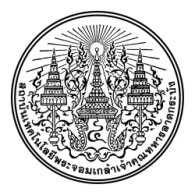                    บันทึกข้อความ